ШТАБ ОРГКОМИТЕТА  
XIII КОНГРЕССА АНТРОПОЛОГОВ И ЭТНОЛОГОВ РОССИИ!Адрес: Казанский (Приволжский) федеральный университет, ул. Кремлевская, д. 18, западное крыло, 2 этаж, Этнографический музей казанского университета.Телефон музея:  233-71-92Телефон сотрудников штаба:+7-917-880-13-28  Гущина Елена Геннадьевна+7 906-329-43-13 Мингалиев Арслан ХайрутдиновичE-mail: ethno.muz@kpfu.ru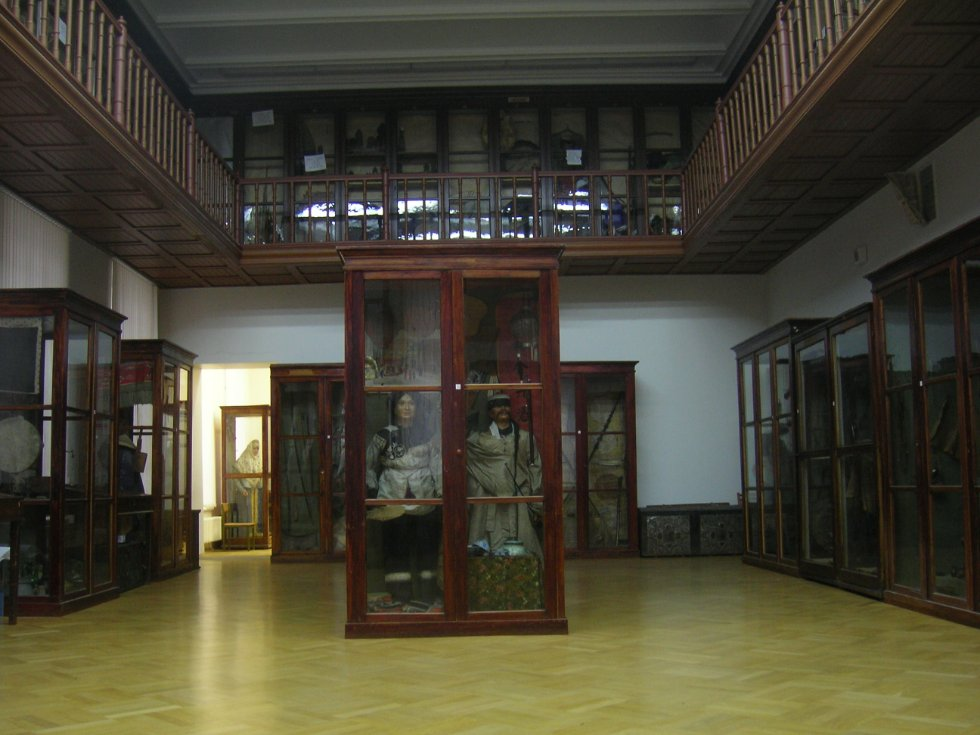 